Grade 9 French: Communication and CultureDear Parents,My name is Ms. Daly and I am very excited to be your child`s French teacher this year!  I look forward to speaking with your child in French each class and also look forward to what your child will be able to say in return!The following are a few reminders to get our year started.  Please check out the page for this class on Edsby for regular updates.  This includes homework assignments, upcoming tests and due dates as well as a general update on what we are doing in class.  You can find the Course Outline there as well.Please feel free to contact me at any time by phone at 204-667-8210 or at jdaly@mbci.mb.ca.  I would love to connect with you!What To BringBinder with loose leafScribblerPencil and red penSpeaking in FrenchThe most significant goal of this program is to get your child talking in French!  Students need to come prepared to talk with the teacher and to talk with each other in French in class every day!  French At HomeStudents are asked to complete 3 Français chez moi projects this year.  These projects are for student enjoyment with a cultural connection!  There are forms to fill-out after completing each project.  The forms are attached and can also be found on Edsby.  The projects and due dates are as follows:Watching a Movie – Monday, October 17thListening to a French Musician – Monday, January 9thArt or Sports – Monday, April 10thLes Excursions/Field TripsThis year, students will be going to Festival du voyageur in February.  Please watch for an information letter at that time.  We also plan to visit the À l’épi du blé, the French Bakery on Main Street.Un Repas-partage/PotluckAs part of the unit of French Cuisine, students will be asked to contribute to a potluck of French dishes.  Students may work in groups or individually to prepare something at home and bring to school for the potluck.  This potluck will take place shortly after Christmas.Celebration of Learning At this year`s Celebration of Learning, we will be hosting a Café Bistro with French food, French music and great coffee.  You will also have a chance to chat it up in French with your child or to learn a little French from your child.  More information about this will be given in spring.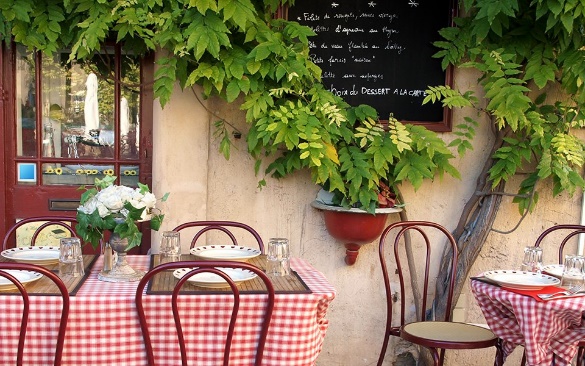 GETTING STARTED